БЮЛЛЕТЕНЬ	РАСКИЛЬДИНСКОГО     СЕЛЬСКОГО ПОСЕЛЕНИЯПечатное издание Раскильдинского сельского поселения Аликовского района Чувашской Республики О присвоении почтового адреса      В соответствии с Законом Чувашской Республики от 19.12.1997 года №28 «Об  административном территориальном устройстве Чувашской Республики», статьей 17 Федерального закона от 6 октября 2003 года №131-ФЗ «Об общих принципах организации местного самоуправления в Российской Федерации», а также определением местоположения адресного хозяйства в населенных пунктах Раскильдинского сельского поселения Аликовского района Чувашской Республики п о с т а н о в  л я  е т:1.	Присвоить адрес земельному участку , на участке с площадью 4000 кв.м с кадастровым номером 21:07:110103:22  Чувашская Республика-Чувашия, Аликовский район, Раскильдинское сельское поселение,        д. Большие Токташи ,  улица И.Тукташа, дом 64.      2.  Постановление вступает в силу с момента его подписания.Глава  Раскильдинскогосельского поселения                                                                    С.Г.Трилинская О внесении изменений в  постановление  администрации Раскильдинского сельского поселения Аликовского района Чувашской Республики №146 от 19.09.2017 г. «Об утверждении административного регламента администрации Раскильдинского сельского поселения Аликовского района Чувашской Республики по предоставлению муниципальной услуги «Выдача ордера на производство земляных работ на территории Раскильдинского сельского поселения Аликовского района Чувашской Республики». 	В соответствии с Федеральным законом от 6 октября 2003 г. № 131-ФЗ «Об общих принципах организации местного самоуправления в Российской Федерации», Федеральным законом от 27 июля 2010 г. № 210-ФЗ «Об организации предоставления государственных и муниципальных услуг», в целях повышения качества предоставления и доступности муниципальной услуги, создания комфортности условий для ее получения, администрация Раскильдинского сельского поселения Аликовского района Чувашской Республики п о с т а н о в л я е т:     1. В постановление администрации Раскильдинского сельского поселения Аликовского района Чувашской Республики от 19.09.2017 г. №146  «Об утверждении административного регламента администрации Раскильдинского сельского поселения Аликовского района  предоставления муниципальной услуги «Выдача ордера на производство земляных работ на территории Раскильдинского сельского поселения Аликовского района Чувашской Республики» внести следующее изменение:1) в часть 2.3. Административного регламента дополнить абзац 6 следующего содержания:«- разрешение выполнения земляных работ по строительству газопроводов протяженностью до 30 м. в случае отсутствия пересечений с другими инженерными коммуникациями без получения разрешения (ордера) на производство работ с предварительным письменным уведомлением;»; 2) в часть 2.6. Административного регламента дополнить пункт 2.6.4. следующего содержания:«2.6.4. К письменному уведомлению на выполнение земляных работ по строительству газопроводов протяженностью до 30 м. в случае отсутствия пересечений с другими инженерными коммуникациями прилагаются следующие документы: - ситуационный план местности по строительству газопровода с указанием длины участка.»           2.    Контроль  за исполнением настоящего постановления оставляю за собой.3.	Настоящее постановление вступает в силу со дня его официального опубликования.Глава Раскильдинскогосельского поселения                                                                                         С. Г. Трилинская
Об исключении из реестра казны муниципального имущества Раскильдинского сельского поселенияАликовского района объектов недвижимостиВ соответствии с Федеральным законом №131-ФЗ «Об общих принципах организации местного самоуправления в Российской Федерации» от 06 октября 2003 г., Уставом Раскильдинского сельского поселения Аликовского района администрация   Раскильдинского сельского поселения  п о с т а н о в л я е т:    	1. Исключить из реестра казны муниципального имущества Раскильдинского сельского поселения Аликовского района Чувашской Республики объекты недвижимости, принадлежавшие Раскильдинскому сельскому поселению, в связи с продажей, согласно приложению к настоящему постановлению.    	2. МБУ «Централизованная бухгалтерия Аликовского района» в установленном порядке обеспечить исключение объектов недвижимости, указанных в приложении настоящего постановления, из бухгалтерского учета Раскильдинского сельского поселения Аликовского района с оформлением необходимых бухгалтерских документов.   	3. Контроль за выполнением настоящего постановления оставляю за собойГлава Раскильдинского сельского поселения                                                                        С.Г.Трилинская Приложение  к постановлению администрацииРаскильдинского сельского поселения Аликовского района Чувашской Республикиот «12» апреля 2022 г. № 12Перечень объектов недвижимостиОб исполнении бюджета Раскильдинского сельского поселения за 1 квартал  2022 года 1. Принять к сведению отчет об исполнении бюджета Раскильдинского сельского поселения Аликовского района Чувашской Республики за 1 квартал 2022 года по доходам в сумме 2 270 287,40 рублей, по расходам в сумме 852 174,20 рублей, с превышением доходов над расходами (профицит) в сумме  1 418 113,20 рублей.2. Настоящее решение вступает в силу со дня его официального опубликования.Глава Раскильдинскогосельского поселения                                                                                            С.Г. ТрилинскаяПриложение 1
к постановлению администрации
Раскильдинского сельского поселения Аликовского района Чувашской Республики 
"Об исполнении  бюджета Раскильдинского сельского поселения  Аликовского района за I квартал 2022 года"Доходы бюджета Раскильдинского сельского поселения  Аликовского района
Чувашской Республики за I квартал 2022 года(рублей)Приложение 2
к постановлению администрации
Раскильдинского сельского поселения Аликовского района Чувашской Республики 
"Об исполнении  бюджета Раскильдинского сельского поселения  Аликовского района за I квартал 2022 года"Распределение
бюджетных ассигнований по разделам, подразделам, целевым статьям (муниципальным программам Аликовского района и непрограммным направлениям деятельности) и группам (группам и подгруппам) видов расходов классификации расходов бюджета Раскильдинского сельского поселения  Аликовского района Чувашской Республики
за I квартал 2022 года(рублей)Приложение 3
к постановлению администрации
Раскильдинского сельского поселения Аликовского района Чувашской Республики 
"Об исполнении  бюджета Раскильдинского сельского поселения  Аликовского района за I квартал 2022 года"Распределение
бюджетных ассигнований по целевым статьям (муниципальным программам Аликовского района и непрограммным направлениям деятельности), группам (группам и подгруппам) видов расходов, а также по разделам, подразделам классификации расходов бюджета Раскильдинского сельского поселения  Аликовского района Чувашской Республики
за I квартал 2022 года(рублей)Приложение 4
к постановлению администрации
Раскильдинского сельского поселения Аликовского района Чувашской Республики 
"Об исполнении  бюджета Раскильдинского сельского поселения  Аликовского района за I квартал 2022 года"Ведомственная структура расходов
бюджета Раскильдинского сельского поселения  Аликовского района Чувашской Республики
за I квартал 2022 года(рублей)Приложение 5
к постановлению администрации
Раскильдинского сельского поселения Аликовского района Чувашской Республики 
"Об исполнении  бюджета Раскильдинского сельского поселения  Аликовского района за I квартал 2022 года"Источники 
 внутреннего финансирования дефицита бюджета
Раскильдинского сельского поселения Аликовского района Чувашской Республики за I квартал 2022 года(рублей)     В соответствии с Федеральным законом от 30 декабря 2020 года № 494ФЗ «О внесении изменений в Градостроительный кодекс Российской Федерации и отдельные законодательные акты Российской Федерации в целях обеспечения комплексного развития территорий» администрация Раскильдинского сельского поселения Аликовского района Чувашской Республики п о с т а н о в л я е т:1. Внести в постановление администрации Раскильдинского сельского поселения 21.11.2016 г. №107 «Об утверждении административного регламента администрации Раскильдинского сельского поселения Аликовского района Чувашской Республики по предоставлению муниципальной услуги «Выдача разрешений на строительство, реконструкцию объектов капитального строительства» следующие изменения:2. В подразделе 2.6 раздела II: «2.1. абзац 2 подпункта 2.6.1 после слова документы дополнить словом «сведения»         2.2. подпункт 5 пункта 2.6.1 подраздела 2.6 дополнить словами «,согласие правообладателей всех домов блокированной застройки в одном ряду в случае реконструкции одного из домов блокированной застройки;         2.3. подпункт 6 изложить в следующей редакции:          6.уникальный номер записи об аккредитации юридического лица, выдавшего положительное заключение негосударственной экспертизы проектной документации, в государственном реестре юридических лиц, аккредитованных на право проведения негосударственной экспертизы проектной документации и (или) негосударственной экспертизы результатов инженерных изысканий, в случае, если представлено заключение негосударственной экспертизы проектной документации;"           3. 2.Настоящее постановление вступает в силу после его официального опубликования, за исключением положений, для которых настоящей статьей установлен иной срок вступления их в силу.           4. пункт 2.3 настоящего постановления вступают в силу с 1 сентября 2022 года.Глава Раскильдинского сельского поселения                    		С. Г. Трилинская  О внесении изменений в постановление администрации Раскильдинского сельского поселения Аликовского района Чувашской Республики от 21.11.2016 № 108 «Об утверждении административного регламента администрации Раскильдинского сельского поселения Аликовского района по предоставлению муниципальной услуги «Выдача разрешения на ввод объекта в эксплуатацию»В целях приведения постановления администрации Раскильдинского сельского поселения Аликовского района ЧР от 21.11.2016 № 108 «Об утверждении административного регламента администрации Раскильдинского сельского поселения Аликовского района по предоставлению муниципальной услуги «Выдача разрешения на ввод объекта в эксплуатацию» в соответствие с Федеральным законом от 06.12.2021 № 408-ФЗ «О внесении изменений в отдельные законодательные акты Российской Федерации» администрация Раскильдинского сельского поселения Аликовского района Чувашской Республики постановляет:1. Внести в постановление администрации Раскильдинского сельского поселения Аликовского района Чувашской Республики 21.11.2016 № 108 «Об утверждении административного регламента администрации Раскильдинского сельского поселения Аликовского района Чувашской Республики по предоставлению муниципальной услуги «Выдача разрешения на ввод объекта в эксплуатацию» следующие изменения:1.1. в подпункте 3 пункта 2.3 после слов «в эксплуатацию» знак «.» заменить знаком «;»;1.2. пункт 2.3 дополнить подпунктом 4 следующего содержания:«4) внесение изменений в ранее выданное разрешение на ввод объекта капитального строительства в эксплуатацию.»;1.3. пункт 2.4 дополнить абзацем следующего содержания:«Решение о внесении изменений в разрешение на ввод объекта капитального строительства в эксплуатацию или об отказе во внесении изменений в данное разрешение с указанием причин отказа принимается органом местного самоуправления, выдавшим разрешение на ввод объекта капитального строительства в эксплуатацию, в срок не более чем пять рабочих дней со дня получения заявления застройщика о внесении изменений в разрешение на ввод объекта капитального строительства в эксплуатацию (приложение № 8 к Административному регламенту).»;1.4. пункт 2.6 изложить в следующей редакции:«2.6. Исчерпывающий перечень документов, необходимых в соответствии с нормативными правовыми актами Российской Федерации и Чувашской Республики для предоставления муниципальной услуги, подлежащих представлению заявителем, способы их получения заявителем, в том числе в электронной форме, порядок их представленияВ целях получения разрешения на ввод объекта в эксплуатацию заявитель направляет в администрацию Раскильдинского сельского поселения Аликовского района Чувашской Республики либо МФЦ заявление о выдаче разрешения на ввод объекта в эксплуатацию, оформленное в соответствии с приложением № 1 к Административному регламенту.К заявлению прилагаются следующие документы:1) акт приемки объекта капитального строительства (в случае осуществления строительства, реконструкции на основании договора строительного подряда);2) акт, подтверждающий соответствие параметров построенного, реконструированного объекта капитального строительства проектной документации (в части соответствия проектной документации требованиям, указанным в пункте 1 части 5 статьи 49 Градостроительного Кодекса), в том числе требованиям энергетической эффективности и требованиям оснащенности объекта капитального строительства приборами учета используемых энергетических ресурсов, и подписанный лицом, осуществляющим строительство (лицом, осуществляющим строительство, и застройщиком или техническим заказчиком в случае осуществления строительства, реконструкции на основании договора строительного подряда, а также лицом, осуществляющим строительный контроль, в случае осуществления строительного контроля на основании договора);3) акт о подключении (технологическом присоединении) построенного, реконструированного объекта капитального строительства к сетям инженерно-технического обеспечения (в случае, если такое подключение (технологическое присоединение) этого объекта предусмотрено проектной документацией);4) схема, отображающая расположение построенного, реконструированного объекта капитального строительства, расположение сетей инженерно-технического обеспечения в границах земельного участка и планировочную организацию земельного участка и подписанная лицом, осуществляющим строительство (лицом, осуществляющим строительство, и застройщиком или техническим заказчиком в случае осуществления строительства, реконструкции на основании договора строительного подряда), за исключением случаев строительства, реконструкции линейного объекта;5) документ, подтверждающий заключение договора обязательного страхования гражданской ответственности владельца опасного объекта за причинение вреда в результате аварии на опасном объекте в соответствии с законодательством Российской Федерации об обязательном страховании гражданской ответственности владельца опасного объекта за причинение вреда в результате аварии на опасном объекте;6) акт приемки выполненных работ по сохранению объекта культурного наследия, утвержденный соответствующим органом охраны объектов культурного наследия, определенным Федеральным законом от 25.06.2002 № 73-ФЗ «Об объектах культурного наследия (памятниках истории и культуры) народов Российской Федерации», при проведении реставрации, консервации, ремонта этого объекта и его приспособления для современного использования;7) технический план объекта капитального строительства, подготовленный в соответствии с Федеральным законом от 13.07.2015 № 218-ФЗ «О государственной регистрации недвижимости».Документ указанный в подпункте 2 пункта 2.6 должен содержать информацию о нормативных значениях показателей, включенных в состав требований энергетической эффективности объекта капитального строительства, и о фактических значениях таких показателей, определенных в отношении построенного, реконструированного объекта капитального строительства в результате проведенных исследований, замеров, экспертиз, испытаний, а также иную информацию, на основе которой устанавливается соответствие такого объекта требованиям энергетической эффективности и требованиям его оснащенности приборами учета используемых энергетических ресурсов. При строительстве, реконструкции многоквартирного дома заключение органа государственного строительного надзора также должно содержать информацию о классе энергетической эффективности многоквартирного дома, определяемом в соответствии с законодательством об энергосбережении и о повышении энергетической эффективности.Документы, предусмотренные п. 2.6, могут быть направлены в электронной форме. Разрешение на ввод объекта в эксплуатацию выдается в форме электронного документа, подписанного электронной подписью, в случае, если это указано в заявлении о выдаче разрешения на ввод объекта в эксплуатацию.»;1.5. раздел II дополнить пунктом 2.6.1 следующего содержания:«2.6.1. В заявлении о выдаче разрешения на ввод объекта капитального строительства в эксплуатацию застройщиком указываются:1) согласие застройщика на осуществление государственной регистрации права собственности застройщика на построенные, реконструированные здание, сооружение и (или) на все расположенные в таких здании, сооружении помещения, машино-места в случае, если строительство, реконструкция здания, сооружения осуществлялись застройщиком без привлечения средств иных лиц;2) согласие застройщика и иного лица (иных лиц) на осуществление государственной регистрации права собственности застройщика и (или) указанного лица (указанных лиц) на построенные, реконструированные здание, сооружение и (или) на все расположенные в таких здании, сооружении помещения, машино-места в случае, если строительство, реконструкция здания, сооружения осуществлялись с привлечением средств иных лиц;3) сведения об уплате государственной пошлины за осуществление государственной регистрации прав;4) адрес (адреса) электронной почты для связи с застройщиком, иным лицом (иными лицами) в случае, если строительство или реконструкция здания, сооружения осуществлялись с привлечением средств иных лиц.»;1.6. раздел II дополнить пунктом 2.6.2 следующего содержания:«2.6.2. В случае, предусмотренном подпунктом 1 пункта 2.6.1, в заявлении о выдаче разрешения на ввод объекта капитального строительства в эксплуатацию застройщик подтверждает, что строительство, реконструкция здания, сооружения осуществлялись застройщиком без привлечения средств иных лиц.»;1.7. раздел II дополнить пунктом 2.6.3 следующего содержания:«2.6.3. В случае, предусмотренном подпунктом 2 пункта 2.6.1, к заявлению о выдаче разрешения на ввод объекта капитального строительства в эксплуатацию наряду с документами, указанными в подразделе 2.6 раздела II, прикладываются договор или договоры, заключенные между застройщиком и иным лицом (иными лицами), в случае, если обязанность по финансированию строительства или реконструкции здания, сооружения возложена на иное лицо (иных лиц), и предусматривающие возникновение права собственности застройщика и (или) иного лица (иных лиц) на построенные, реконструированные здание, сооружение или на все расположенные в таких здании, сооружении помещения, машино-места, а также документы, подтверждающие исполнение застройщиком и иным лицом (иными лицами) обязательств по указанным договорам и содержащие согласие указанного лица (указанных лиц) на осуществление государственной регистрации права собственности указанного лица (указанных лиц) на предусмотренные настоящей частью объекты. В этом случае в заявлении о выдаче разрешения на ввод объекта капитального строительства в эксплуатацию подтверждается, что строительство, реконструкция здания, сооружения осуществлялись исключительно с привлечением средств застройщика и указанного в настоящей части иного лица (иных лиц).»;1.8. раздел II дополнить пунктом 2.6.4 следующего содержания:«2.6.4. Положения пункта 2.6.1 не применяются:1) при вводе в эксплуатацию многоквартирного дома или иного объекта недвижимости, строительство, реконструкция которых осуществлялись с привлечением денежных средств участников долевого строительства в соответствии с Федеральным законом от 30.12.2004 № 214-ФЗ «Об участии в долевом строительстве многоквартирных домов и иных объектов недвижимости и о внесении изменений в некоторые законодательные акты Российской Федерации», многоквартирного дома, построенного, реконструированного жилищно-строительным кооперативом;2) в случае, если на момент обращения застройщика с заявлением о выдаче разрешения на ввод объекта капитального строительства в эксплуатацию между застройщиком и иным лицом (иными лицами), указанными в части 3.6 настоящей статьи, не достигнуто соглашение о возникновении прав на построенные, реконструированные здание, сооружение или на все расположенные в таких здании, сооружении помещения, машино-места.»;1.9. пункт 2.7 изложить в следующей редакции:«2.7. Исчерпывающий перечень документов, необходимых в соответствии с нормативными правовыми актами Российской Федерации и нормативными правовыми актами Чувашской Республики для предоставления муниципальной услуги, которые находятся в распоряжении государственных органов, органов местного самоуправления и иных органов, участвующих в предоставлении муниципальной услуги, и которые заявитель вправе представить самостоятельно, а также способы их получения заявителями, в том числе в электронной форме, порядок их представленияПри предоставлении муниципальной услуги администрация Раскильдинского сельского поселения Аликовского района Чувашской Республики не вправе требовать от заявителя:1) правоустанавливающие документы на земельный участок, в том числе соглашение об установлении сервитута, решение об установлении публичного сервитута;2) градостроительный план земельного участка, представленный для получения разрешения на строительство, или в случае строительства, реконструкции линейного объекта проект планировки территории и проект межевания территории (за исключением случаев, при которых для строительства, реконструкции линейного объекта не требуется подготовка документации по планировке территории), проект планировки территории в случае выдачи разрешения на ввод в эксплуатацию линейного объекта, для размещения которого не требуется образование земельного участка;3) разрешение на строительство;4) заключение органа государственного строительного надзора (в случае, если предусмотрено осуществление государственного строительного надзора в соответствии с частью 1 статьи 54 Градостроительного Кодекса) о соответствии построенного, реконструированного объекта капитального строительства указанным в пункте 1 части 5 статьи 49 Градостроительного Кодекса требованиям проектной документации (в том числе с учетом изменений, внесенных в рабочую документацию и являющихся в соответствии с частью 1.3 статьи 52 Градостроительного Кодекса частью такой проектной документации), заключение уполномоченного на осуществление федерального государственного экологического надзора федерального органа исполнительной власти (далее - орган федерального государственного экологического надзора), выдаваемое в случаях, предусмотренных частью 5 статьи 54 Градостроительного Кодекса.Указанные документы (их копии или сведения, содержащиеся в них) запрашиваются в государственных органах, органах местного самоуправления и подведомственных государственным органам или органам местного самоуправления организациях, в распоряжении которых находятся данные документы, если застройщик не представил указанные документы самостоятельно.Заявитель вправе представить указанные документы по собственной инициативе, при этом документы могут быть представлены с заявлением о выдаче разрешения на ввод объекта в эксплуатацию в администрацию Раскильдинского сельского поселения, МФЦ, а также - почтовым отправлением либо в электронной форме.»;1.10. абзац второй пункта 2.9 изложить в следующей редакции:«Основаниями для отказа в выдаче разрешения на ввод объекта в эксплуатацию, во внесении изменений в разрешение на ввод объекта капитального строительства в эксплуатацию являются:»;1.11. в абзаце восьмом пункта 3.1 после слов «в эксплуатацию» знак «.» заменить знаком «;»;1.12. пункт 3.1 дополнить абзацем следующего содержания:«- внесение изменений в ранее выданное разрешение на ввод объекта капитального строительства в эксплуатацию.»;1.13. раздел III дополнить пунктом 3.1.7 следующего содержания:«В случае, если после выдачи разрешения на ввод объекта капитального строительства в эксплуатацию в связи с приостановлением осуществления государственного кадастрового учета и (или) государственной регистрации прав (отказом в осуществлении государственного кадастрового учета и (или) государственной регистрации прав) для устранения причин такого приостановления (отказа) был подготовлен технический план объекта капитального строительства, содержание которого требует внесения изменений в выданное разрешение на ввод объекта капитального строительства в эксплуатацию, застройщик вправе обратиться с заявлением о внесении изменений в данное разрешение.»;1.14. раздел III дополнить пунктом 3.1.8 следующего содержания:«Обязательным приложением к указанному в пункте 3.1.7 заявлению является технический план объекта капитального строительства. Застройщик также представляет иные документы, предусмотренные настоящим подразделом, если в такие документы внесены изменения в связи с подготовкой технического плана объекта капитального строительства в соответствии с пунктом 2.6.2.»;1.15. раздел III дополнить пунктом 3.1.9 следующего содержания:«В срок не более чем пять рабочих дней со дня получения заявления застройщика о внесении изменений в разрешение на ввод объекта капитального строительства в эксплуатацию администрация Раскильдинского сельского поселения принимает решение о внесении изменений в разрешение на ввод объекта капитального строительства в эксплуатацию или об отказе во внесении изменений в данное разрешение с указанием причин отказа.».2. Административный регламент дополнить приложением № 8 согласно приложению к настоящему постановлению.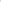 3. Настоящее постановление вступает в силу после его официального опубликования, за исключением положений, для которых пунктом 4 установлен иной срок вступления их в силу.4. Подпункты 1.5, 1.6, 1.7 и 1.8 настоящего постановления вступают в силу с 1 сентября 2022 года.Глава администрации Раскильдинского сельского поселения		                         С.Г. ТрилинскаяПриложениек постановлению администрацииРаскильдинского сельского поселенияОт 12.04.2022 № 15«Приложение № 8к административному регламенту администрацииРаскильдинского сельского поселенияАликовского района Чувашской Республикиот _____________________________________наименование застройщика,  технического заказчика_________________________________полное наименование организации - для юридических лиц_______________________________________________почтовый индекс и адрес, телефон, факсЗАЯВЛЕНИЕО ВНЕСЕНИИ ИЗМЕНЕНИЙ В РАЗРЕШЕНИЕНА ВВОД ОБЪЕКТА В ЭКСПЛУАТАЦИЮПрошу внести изменения в разрешение на ввод в эксплуатацию объекта капитального строительства № _________________________________________, выданное _____________________________________________________________________________дата выдачи ____________________________________________________________________________, __________________________________________________________________наименование объекта капитального строительства в соответствии с разрешением на ввод в эксплуатациюрасположенный по адресу ______________________________________________ __________________________________________________________________кадастровый номер объекта (при наличии)в связи с ___________________________________________________________ __________________________________________________________________указать причину внесения изменений с приложениемПриложение:1. Письмо организации, выполнившей документ*             2. Исправленный документ**             3. Подлинник ранее выданного разрешения на ввод объекта в эксплуатацию***._________________   ___________________   ___________________________должность                             подпись                                             расшифровка подписи________________     дата                                                                       М.П.Исполнитель, телефон: ________________________________________________* из числа документов, представляемых заявителем при получении разрешения на ввод объекта в эксплуатацию, на основании которого должны быть внесены изменения (исправления) в разрешение на ввод в эксплуатацию, о допущенной ошибке или объяснительное письмо застройщика;** из числа документов, представляемых заявителем при получении разрешения на ввод объекта в эксплуатацию с новыми сведениями о построенном, реконструированном объекте;*** с заявлением о внесении изменений, в которое обратился заявитель.Об установлении на территории Раскильдинского сельского поселения Аликовского района Чувашской Республики особого противопожарного режимаВ соответствии с Федеральным законом «О пожарной безопасности», Законом Чувашской Республики «О пожарной безопасности в Чувашской Республике» и в целях оперативного реагирования в случаях возникновения пожаров, а также в связи с повышением пожарной опасности на территории Раскильдинского сельского поселения Аликовского района Чувашской Республики, администрация Раскильдинского сельского поселения Аликовского района Чувашской  Республикип о с т а н о в л я е т:1. Установить на территории Раскильдинского сельского поселения Аликовского района Чувашской Республики особый противопожарный режим с 13 апреля 2022 г. до особого распоряжения об его отмене.2. На период действия особого противопожарного режима установить дополнительные тре0бования пожарной безопасности:- запретить разведение костров, приготовление блюд на углях, сжигание твердых коммунальных отходов, мусора на землях лесного фонда и прилегающих к ним территориях, выжигание сухой травы, в том числе на земельных участках, непосредственно примыкающих к лесам, к землям сельскохозяйственного назначения, к защитным и озеленительным лесным насаждениям, а также проведение иных пожароопасных работ.- ввести на соответствующих территориях особый противопожарный режим с установлением дополнительных требований пожарной безопасности, в том числе предусматривающих привлечение населения для локализации пожаров вне границ населенных пунктов;- принять дополнительные меры, препятствующие распространению лесных и иных пожаров вне границ населенных пунктов на земли населенных пунктов (увеличение противопожарных разрывов по границам населенных пунктов, создание противопожарных минерализованных полос и подобные меры);- организовать патрулирования населенных пунктов силами местного населения и членами добровольных противопожарных формирований, в том числе в ночное время в поселении;- провести подготовительные мероприятия для использования имеющейся водовозной и землеройной техники;- привлечь население в помощь пожарной охране;- провести мероприятия по противопожарной пропаганде, с регулярным освещением в средствах массовой информации правил пожарной безопасности.3.  Контроль за исполнением настоящего постановления оставляю за собой. Глава  Раскильдинскогосельского поселения                                                                    С.Г.Трилинская О мерах по обеспечению пожарной безопасности жилого фонда и  объектов экономики Раскильдинского  сельского поселения в весенне-летний период 2022 года      В целях  предупреждения пожаров, предотвращения гибели людей, своевременного проведения противопожарных мероприятий, организации тушения  возникших загораний и улучшения пожарной безопасности поселения в весенне-летний период, руководствуясь ст.19,ст. 25, ст. 37  Федерального Закона № 69 – ФЗ «О пожарной безопасности» от 21 декабря 1994 года (в редакции от 09.05.2005 года) администрация Раскильдинского  сельского поселения  Аликовского района Чувашской Республики ПОСТАНОВЛЯЕТ:	1. Специалисту администрации Раскильдинского сельского поселения Филипповой Л.В. ,руководителям учреждений, предприятий, организаций всех форм собственности принять меры по обеспечению пожарной безопасности жилого фонда, объектов всех видов собственности, поддержание добровольной пожарной дружины, пожарных мотопомп в постоянной боевой готовности.	2. Специалисту администрации Раскильдинского сельского поселения Филипповой Л.В.	- разработать и утвердить планы мероприятий по обеспечению противопожарной защиты сельского поселения, объектов экономики на 2022 год, в которых предусмотреть мероприятия по подготовке к весенне-летнему пожароопасному периоду, организовать контроль за их исполнением;	- создавать условия и повсеместно привлекать к работе по предупреждению и тушению пожаров добровольных пожарных и население;	- провести в мае 2022 года силами актива поселений во взаимодействии с инспекторами пожарной части № 25 по охране с. Аликово КУ «Чувашская республиканская противопожарная служба» ГКЧС Чувашии  (по согласованию),  членами ДПД, участковым инспектором полиции (по согласованию) подворный обход и проверку противопожарного состояния жилых домов и хозяйственных построек граждан, а также обучение населения правилам пожарной безопасности;	- взять на учет социально незащищенные слои населения (лиц преклонного возраста, инвалидов, психически больных и т.д.);	- рассмотреть состояние пожарной безопасности  на заседаниях Совета по профилактики преступлений и правонарушений при администрации Раскильдинского сельского поселения, Собрании депутатов Раскильдинского сельского поселения и собрании граждан, принять неотложные  меры по устранению противопожарных нарушений;	- организовать в поселении на летний пожароопасный период с 13 апреля по 30 сентября поочередное дежурство граждан в ночное время;- усилить противопожарную пропаганду среди населения с использованием  средств наглядной агитации ( стендов, витрин);	- изготовить и установить звуковые сигналы для извещения населения о пожаре;	- организовать и провести уборку улиц населенных пунктов от сгораемых отходов и мусора, а также осуществить очистку территорий в пределах противопожарных разрывов между строениями от сухой травы;	- систематически проводить профилактические беседы с населением о недопущении сжигания сухой травы и мусора;	- в целях недопущения возгорания от сухой травы объектов экономики, домовладений граждан, парков и скверов производить опашку вокруг села в весенний и осенний период;	- принять меры к обеспечению поселения пожарными водоемами, приспособленными для целей пожаротушения,  обеспечить подъездные пути к ним. 3. Контроль за выполнением настоящего постановления  возлагаю на себя.Глава Раскильдинского сельского поселения                                                                    С.Г.Трилинская Об утверждении градостроительного плана земельного участкаВ соответствии с Градостроительным кодексом Российской Федерации от 29 декабря 2004 года №190-ФЗ, Федерального закона от 06 октября 2003  года № 131-ФЗ «Об общих принципах организации местного самоуправления в Российской Федерации», администрация Раскильдинского сельского поселения Аликовского района Чувашской Республики ПОСТАНОВЛЯЕТ:Утвердить градостроительный план земельного участка от 22.04.2022 № RU21502307-0000000000001 Раскильдинского сельского поселения Аликовского района Чувашской Республики  для размещения Врачебной амбулатории в с. Раскильдино Аликовского района Чувашской Республики. Глава Раскильдинскогосельского поселения                                                                      С.Г.Трилинская №№п/пНаименование объекта недвижимостиМестонахождение объектаПлощадь, кв. м.Кол-воКадастровая стоимость (руб.)1.Земельный участок с кадастровым номером 21:07:090106:110Чувашская Республика, Аликовский район, с/пос. Раскильдинское11340013696842.Земельный участок с кадастровым номером 21:07:000000:3198Чувашская Республика, Аликовский район, с/пос. Раскильдинское360001117360Земельный участок с кадастровым номером 21:07:110401:223Чувашская Республика, Аликовский район, с/пос. Раскильдинское4393001 432 118Земельный участок с кадастровым номером 21:07:120501:287Чувашская Республика, Аликовский район, с/пос. Раскильдинское72000234720Коды бюджетной классификацииНаименование доходовСумма1231 00 00000 00 0000 000НАЛОГОВЫЕ И НЕНАЛОГОВЫЕ ДОХОДЫ1 715 520,401 01 00000 00 0000 000НАЛОГИ НА ПРИБЫЛЬ, ДОХОДЫ6 495,571 01 02010 01 1000 110Налог на доходы физических лиц с доходов, источником которых является налоговый агент, за исключением доходов, в отношении которых исчисление и уплата налога осуществляются в соответствии со статьями 227, 227.1 и 228 Налогового кодекса Российской Федерации6 495,271 01 02010 01 2100 110Налог на доходы физических лиц с доходов, источником которых является налоговый агент, за исключением доходов, в отношении которых исчисление и уплата налога осуществляются в соответствии со статьями 227, 227.1 и 228 Налогового кодекса Российской Федерации0,301 03 00000 00 0000 000НАЛОГИ НА ТОВАРЫ (РАБОТЫ, УСЛУГИ), РЕАЛИЗУЕМЫЕ НА ТЕРРИТОРИИ РОССИЙСКОЙ ФЕДЕРАЦИИ90 026,871 03 02231 01 0000 110Доходы от уплаты акцизов на дизельное топливо, подлежащие распределению между бюджетами субъектов Российской Федерации и местными бюджетами с учетом установленных дифференцированных нормативов отчислений в местные бюджеты (по нормативам, установленным федеральным законом о федеральном бюджете в целях формирования дорожных фондов субъектов Российской Федерации)43 235,841 03 02241 01 0000 110Доходы от уплаты акцизов на моторные масла для дизельных и (или) карбюраторных (инжекторных) двигателей, подлежащие распределению между бюджетами субъектов Российской Федерации и местными бюджетами с учетом установленных дифференцированных нормативов отчислений в местные бюджеты (по нормативам, установленным федеральным законом о федеральном бюджете в целях формирования дорожных фондов субъектов Российской Федерации)277,051 03 02251 01 0000 110Доходы от уплаты акцизов на автомобильный бензин, подлежащие распределению между бюджетами субъектов Российской Федерации и местными бюджетами с учетом установленных дифференцированных нормативов отчислений в местные бюджеты (по нормативам, установленным федеральным законом о федеральном бюджете в целях формирования дорожных фондов субъектов Российской Федерации)52 314,621 03 02261 01 0000 110Доходы от уплаты акцизов на прямогонный бензин, подлежащие распределению между бюджетами субъектов Российской Федерации и местными бюджетами с учетом установленных дифференцированных нормативов отчислений в местные бюджеты (по нормативам, установленным федеральным законом о федеральном бюджете в целях формирования дорожных фондов субъектов Российской Федерации)-5 800,641 06 00000 00 0000 000НАЛОГИ НА ИМУЩЕСТВО20 576,961 06 01030 10 1000 110Налог на имущество физических лиц, взимаемый по ставкам, применяемым к объектам налогообложения, расположенным в границах сельских поселений1 749,921 06 01030 10 2100 110Налог на имущество физических лиц, взимаемый по ставкам, применяемым к объектам налогообложения, расположенным в границах сельских поселений57,321 06 06033 10 1000 110Земельный налог с организаций, обладающих земельным участком, расположенным в границах сельских поселений8 712,091 06 06043 10 1000 110Земельный налог с физических лиц, обладающих земельным участком, расположенным в границах сельских поселений9 619,671 06 06043 10 2100 110Земельный налог с физических лиц, обладающих земельным участком, расположенным в границах сельских поселений437,961 08 00000 00 0000 000ГОСУДАРСТВЕННАЯ ПОШЛИНА2 850,001 08 04020 01 1000 110Государственная пошлина за совершение нотариальных действий должностными лицами органов местного самоуправления, уполномоченными в соответствии с законодательными актами Российской Федерации на совершение нотариальных действий2 850,001 10 00000 00 0000 000ДОХОДЫ ОТ ВНЕШНЕЭКОНОМИЧЕСКОЙ ДЕЯТЕЛЬНОСТИ1 595 571,001 14 00000 00 0000 000ДОХОДЫ ОТ ПРОДАЖИ МАТЕРИАЛЬНЫХ И НЕМАТЕРИАЛЬНЫХ АКТИВОВ9 871,001 14 02053 10 0000 440Доходы от реализации иного имущества, находящегося в собственности сельских поселений (за исключением имущества муниципальных бюджетных и автономных учреждений, а также имущества муниципальных унитарных предприятий, в том числе казенных), в части реализации материальных запасов по указанному имуществу9 871,001 17 00000 00 0000 000ПРОЧИЕ НЕНАЛОГОВЫЕ ДОХОДЫ1 585 700,001 17 15030 10 0259 150Инициативные платежи, зачисляемые в бюджеты сельских поселений (Проект "Ремонт водозаборного узла с водопроводом по ул. Ленина в с. Раскильдино Раскильдинского сельского поселения Аликовского района")792 850,001 17 15030 10 0260 150Инициативные платежи, зачисляемые в бюджеты сельских поселений (Проект "Ремонт водопровода по улицам Молодежная, Рябиновая, Комсомольская, Советская, Октябрьская, Кооперативная в с. Раскильдино Раскильдинского сельского поселения Аликовского района")792 850,002 00 00000 00 0000 000БЕЗВОЗМЕЗДНЫЕ ПОСТУПЛЕНИЯ554 767,002 02 00000 00 0000 000БЕЗВОЗМЕЗДНЫЕ ПОСТУПЛЕНИЯ ОТ ДРУГИХ БЮДЖЕТОВ БЮДЖЕТНОЙ СИСТЕМЫ РОССИЙСКОЙ ФЕДЕРАЦИИ554 767,002 02 10000 00 0000 150Дотации бюджетам бюджетной системы Российской Федерации354 360,002 02 15001 00 0000 150Дотации на выравнивание бюджетной обеспеченности354 360,002 02 15001 10 0000 150Дотации бюджетам сельских поселений на выравнивание бюджетной обеспеченности из бюджета субъекта Российской Федерации354 360,002 02 20000 00 0000 150Субсидии бюджетам бюджетной системы Российской Федерации (межбюджетные субсидии)173 052,002 02 29999 00 0000 150Прочие субсидии173 052,002 02 29999 10 0000 150Прочие субсидии бюджетам сельских поселений173 052,002 02 30000 00 0000 150Субвенции бюджетам бюджетной системы Российской Федерации27 355,002 02 35118 10 0000 150Субвенции бюджетам сельских поселений на осуществление первичного воинского учета на территориях, где отсутствуют военные комиссариаты27 355,00ВСЕГО ДОХОДОВ2 270 287,40НаименованиеРазделПодразделЦелевая статья (муниципальные программы и непрограммные направления деятельностиГруппа вида расходовКассовое исполнение123456Всего:852 174,20ОБЩЕГОСУДАРСТВЕННЫЕ ВОПРОСЫ01377 573,53Функционирование Правительства Российской Федерации, высших исполнительных органов государственной власти субъектов Российской Федерации, местных администраций0104232 027,53Муниципальная программа "Развитие потенциала муниципального управления"0104Ч500000000232 027,53Обеспечение реализации государственной программы Чувашской Республики "Развитие потенциала государственного управления"0104Ч5Э0000000232 027,53Основное мероприятие "Общепрограммные расходы"0104Ч5Э0100000232 027,53Обеспечение функций муниципальных органов0104Ч5Э0100200232 027,53Расходы на выплаты персоналу в целях обеспечения выполнения функций государственными (муниципальными) органами, казенными учреждениями, органами управления государственными внебюджетными фондами0104Ч5Э0100200100137 346,63Расходы на выплаты персоналу государственных (муниципальных) органов0104Ч5Э0100200120137 346,63Закупка товаров, работ и услуг для обеспечения государственных (муниципальных) нужд0104Ч5Э010020020094 670,90Иные закупки товаров, работ и услуг для обеспечения государственных (муниципальных) нужд0104Ч5Э010020024094 670,90Иные бюджетные ассигнования0104Ч5Э010020080010,00Уплата налогов, сборов и иных платежей0104Ч5Э010020085010,00Другие общегосударственные вопросы0113145 546,00Муниципальная программа "Развитие земельных и имущественных отношений"0113A40000000063 000,00Подпрограмма "Управление муниципальным имуществом" муниципальной программы "Развитие земельных и имущественных отношений"0113A41000000063 000,00Основное мероприятие "Создание условий для максимального вовлечения в хозяйственный оборот муниципального имущества, в том числе земельных участков"0113A41020000063 000,00Проведение кадастровых работ в отношении объектов капитального строительства, находящихся в муниципальной собственности, и внесение сведений в Единый государственный реестр недвижимости0113A4102735709 000,00Закупка товаров, работ и услуг для обеспечения государственных (муниципальных) нужд0113A4102735702009 000,00Иные закупки товаров, работ и услуг для обеспечения государственных (муниципальных) нужд0113A4102735702409 000,00Проведение землеустроительных (кадастровых) работ по земельным участкам, находящимся в собственности муниципального образования, и внесение сведений в кадастр недвижимости0113A41027759054 000,00Закупка товаров, работ и услуг для обеспечения государственных (муниципальных) нужд0113A41027759020054 000,00Иные закупки товаров, работ и услуг для обеспечения государственных (муниципальных) нужд0113A41027759024054 000,00Муниципальная программа "Управление общественными финансами и муниципальным долгом"0113Ч40000000080 000,00Подпрограмма "Совершенствование бюджетной политики и обеспечение сбалансированности бюджета" муниципальной программы "Управление общественными финансами и муниципальным долгом"0113Ч41000000080 000,00Основное мероприятие "Организация исполнения и подготовка отчетов об исполнении муниципального бюджета"0113Ч41030000080 000,00Прочие выплаты по обязательствам муниципального образования Чувашской Республики0113Ч41037345080 000,00Иные бюджетные ассигнования0113Ч41037345080080 000,00Уплата налогов, сборов и иных платежей0113Ч41037345085080 000,00Муниципальная программа "Развитие потенциала муниципального управления"0113Ч5000000002 546,00Обеспечение реализации государственной программы Чувашской Республики "Развитие потенциала государственного управления"0113Ч5Э00000002 546,00Основное мероприятие "Общепрограммные расходы"0113Ч5Э01000002 546,00Выполнение других обязательств муниципального образования Чувашской Республики0113Ч5Э01737702 546,00Иные бюджетные ассигнования0113Ч5Э01737708002 546,00Уплата налогов, сборов и иных платежей0113Ч5Э01737708502 546,00НАЦИОНАЛЬНАЯ ОБОРОНА0223 109,78Мобилизационная и вневойсковая подготовка020323 109,78Муниципальная программа "Управление общественными финансами и муниципальным долгом"0203Ч40000000023 109,78Подпрограмма "Совершенствование бюджетной политики и обеспечение сбалансированности бюджета" муниципальной программы "Управление общественными финансами и муниципальным долгом"0203Ч41000000023 109,78Основное мероприятие "Осуществление мер финансовой поддержки бюджетов муниципальных районов, городских округов и поселений, направленных на обеспечение их сбалансированности и повышение уровня бюджетной обеспеченности"0203Ч41040000023 109,78Осуществление первичного воинского учета на территориях, где отсутствуют военные комиссариаты, за счет субвенции, предоставляемой из федерального бюджета0203Ч41045118023 109,78Расходы на выплаты персоналу в целях обеспечения выполнения функций государственными (муниципальными) органами, казенными учреждениями, органами управления государственными внебюджетными фондами0203Ч41045118010020 784,78Расходы на выплаты персоналу государственных (муниципальных) органов0203Ч41045118012020 784,78Закупка товаров, работ и услуг для обеспечения государственных (муниципальных) нужд0203Ч4104511802002 325,00Иные закупки товаров, работ и услуг для обеспечения государственных (муниципальных) нужд0203Ч4104511802402 325,00НАЦИОНАЛЬНАЯ БЕЗОПАСНОСТЬ И ПРАВООХРАНИТЕЛЬНАЯ ДЕЯТЕЛЬНОСТЬ0327 780,00Обеспечение пожарной безопасности031027 780,00Муниципальная программа "Повышение безопасности жизнедеятельности населения и территорий Чувашской Республики"0310Ц80000000027 780,00Подпрограмма "Защита населения и территорий от чрезвычайных ситуаций природного и техногенного характера, обеспечение пожарной безопасности и безопасности населения на водных объектах на территории Чувашской Республики" муниципальной программы "Повышение безопасности жизнедеятельности населения и территорий Чувашской Республики"0310Ц81000000027 780,00Основное мероприятие "Развитие гражданской обороны, повышение уровня готовности территориальной подсистемы Чувашской Республики единой государственной системы предупреждения и ликвидации чрезвычайных ситуаций к оперативному реагированию на чрезвычайные ситуации, пожары и происшествия на водных объектах"0310Ц81040000027 780,00Мероприятия по обеспечению пожарной безопасности муниципальных объектов0310Ц81047028027 780,00Закупка товаров, работ и услуг для обеспечения государственных (муниципальных) нужд0310Ц81047028020027 780,00Иные закупки товаров, работ и услуг для обеспечения государственных (муниципальных) нужд0310Ц81047028024027 780,00НАЦИОНАЛЬНАЯ ЭКОНОМИКА04219 778,00Дорожное хозяйство (дорожные фонды)0409219 778,00Муниципальная программа "Развитие транспортной системы"0409Ч200000000219 778,00Подпрограмма "Безопасные и качественные автомобильные дороги" муниципальной программы "Развитие транспортной системы "0409Ч210000000219 778,00Основное мероприятие "Мероприятия, реализуемые с привлечением межбюджетных трансфертов бюджетам другого уровня"0409Ч210300000219 778,00Содержание автомобильных дорог общего пользования местного значения в границах населенных пунктов поселения0409Ч2103S4192219 778,00Закупка товаров, работ и услуг для обеспечения государственных (муниципальных) нужд0409Ч2103S4192200219 778,00Иные закупки товаров, работ и услуг для обеспечения государственных (муниципальных) нужд0409Ч2103S4192240219 778,00ЖИЛИЩНО-КОММУНАЛЬНОЕ ХОЗЯЙСТВО05139 502,29Коммунальное хозяйство050286 143,30Муниципальная программа "Модернизация и развитие сферы жилищно-коммунального хозяйства"0502A10000000086 143,30Подпрограмма "Модернизация коммунальной инфраструктуры на территории Чувашской Республики" государственной программы Чувашской Республики "Модернизация и развитие сферы жилищно-коммунального хозяйства"0502A11000000086 143,30Основное мероприятие "Обеспечение качества жилищно-коммунальных услуг"0502A11010000086 143,30Осуществление функций по использованию объектов коммунального хозяйства муниципальных образований, содержание объектов коммунального хозяйства0502A11017023086 143,30Закупка товаров, работ и услуг для обеспечения государственных (муниципальных) нужд0502A11017023020086 143,30Иные закупки товаров, работ и услуг для обеспечения государственных (муниципальных) нужд0502A11017023024086 143,30Благоустройство050353 358,99Муниципальная программа "Формирование современной городской среды на территории Чувашской Республики"0503A50000000053 358,99Подпрограмма "Благоустройство дворовых и общественных территорий" муниципальной программы "Формирование современной городской среды на территории Чувашской Республики"0503A51000000053 358,99Основное мероприятие "Содействие благоустройству населенных пунктов Чувашской Республики"0503A51020000053 358,99Уличное освещение0503A51027740053 358,99Закупка товаров, работ и услуг для обеспечения государственных (муниципальных) нужд0503A51027740020053 358,99Иные закупки товаров, работ и услуг для обеспечения государственных (муниципальных) нужд0503A51027740024053 358,99КУЛЬТУРА, КИНЕМАТОГРАФИЯ0864 430,60Культура080164 430,60Муниципальная программа "Развитие культуры и туризма"0801Ц40000000064 430,60Подпрограмма "Развитие культуры в Чувашской Республике" муниципальной программы "Развитие культуры и туризма"0801Ц41000000064 430,60Основное мероприятие "Сохранение и развитие народного творчества"0801Ц41070000064 430,60Обеспечение деятельности государственных учреждений культурно-досугового типа и народного творчества0801Ц41077A39064 430,60Закупка товаров, работ и услуг для обеспечения государственных (муниципальных) нужд0801Ц41077A39020064 430,60Иные закупки товаров, работ и услуг для обеспечения государственных (муниципальных) нужд0801Ц41077A39024064 430,60НаименованиеЦелевая статья (муниципальные программы и непрограммные направления деятельностиГруппа вида расходовРазделПодразделКассовое исполнение1234567Всего:852 174,201Муниципальная программа "Модернизация и развитие сферы жилищно-коммунального хозяйства"A10000000086 143,301.1Подпрограмма "Модернизация коммунальной инфраструктуры на территории Чувашской Республики" государственной программы Чувашской Республики "Модернизация и развитие сферы жилищно-коммунального хозяйства"A11000000086 143,30Основное мероприятие "Обеспечение качества жилищно-коммунальных услуг"A11010000086 143,30Осуществление функций по использованию объектов коммунального хозяйства муниципальных образований, содержание объектов коммунального хозяйстваA11017023086 143,30Закупка товаров, работ и услуг для обеспечения государственных (муниципальных) нуждA11017023020086 143,30Иные закупки товаров, работ и услуг для обеспечения государственных (муниципальных) нуждA11017023024086 143,30ЖИЛИЩНО-КОММУНАЛЬНОЕ ХОЗЯЙСТВОA1101702302400586 143,30Коммунальное хозяйствоA110170230240050286 143,302Муниципальная программа "Развитие земельных и имущественных отношений"A40000000063 000,002.1Подпрограмма "Управление муниципальным имуществом" муниципальной программы "Развитие земельных и имущественных отношений"A41000000063 000,00Основное мероприятие "Создание условий для максимального вовлечения в хозяйственный оборот муниципального имущества, в том числе земельных участков"A41020000063 000,00Проведение кадастровых работ в отношении объектов капитального строительства, находящихся в муниципальной собственности, и внесение сведений в Единый государственный реестр недвижимостиA4102735709 000,00Закупка товаров, работ и услуг для обеспечения государственных (муниципальных) нуждA4102735702009 000,00Иные закупки товаров, работ и услуг для обеспечения государственных (муниципальных) нуждA4102735702409 000,00ОБЩЕГОСУДАРСТВЕННЫЕ ВОПРОСЫA410273570240019 000,00Другие общегосударственные вопросыA41027357024001139 000,00Проведение землеустроительных (кадастровых) работ по земельным участкам, находящимся в собственности муниципального образования, и внесение сведений в кадастр недвижимостиA41027759054 000,00Закупка товаров, работ и услуг для обеспечения государственных (муниципальных) нуждA41027759020054 000,00Иные закупки товаров, работ и услуг для обеспечения государственных (муниципальных) нуждA41027759024054 000,00ОБЩЕГОСУДАРСТВЕННЫЕ ВОПРОСЫA4102775902400154 000,00Другие общегосударственные вопросыA410277590240011354 000,003Муниципальная программа "Формирование современной городской среды на территории Чувашской Республики"A50000000053 358,993.1Подпрограмма "Благоустройство дворовых и общественных территорий" муниципальной программы "Формирование современной городской среды на территории Чувашской Республики"A51000000053 358,99Основное мероприятие "Содействие благоустройству населенных пунктов Чувашской Республики"A51020000053 358,99Уличное освещениеA51027740053 358,99Закупка товаров, работ и услуг для обеспечения государственных (муниципальных) нуждA51027740020053 358,99Иные закупки товаров, работ и услуг для обеспечения государственных (муниципальных) нуждA51027740024053 358,99ЖИЛИЩНО-КОММУНАЛЬНОЕ ХОЗЯЙСТВОA5102774002400553 358,99БлагоустройствоA510277400240050353 358,994Муниципальная программа "Развитие культуры и туризма"Ц40000000064 430,604.1Подпрограмма "Развитие культуры в Чувашской Республике" муниципальной программы "Развитие культуры и туризма"Ц41000000064 430,60Основное мероприятие "Сохранение и развитие народного творчества"Ц41070000064 430,60Обеспечение деятельности государственных учреждений культурно-досугового типа и народного творчестваЦ41077A39064 430,60Закупка товаров, работ и услуг для обеспечения государственных (муниципальных) нуждЦ41077A39020064 430,60Иные закупки товаров, работ и услуг для обеспечения государственных (муниципальных) нуждЦ41077A39024064 430,60КУЛЬТУРА, КИНЕМАТОГРАФИЯЦ41077A3902400864 430,60КультураЦ41077A390240080164 430,605Муниципальная программа "Повышение безопасности жизнедеятельности населения и территорий Чувашской Республики"Ц80000000027 780,005.1Подпрограмма "Защита населения и территорий от чрезвычайных ситуаций природного и техногенного характера, обеспечение пожарной безопасности и безопасности населения на водных объектах на территории Чувашской Республики" муниципальной программы "Повышение безопасности жизнедеятельности населения и территорий Чувашской Республики"Ц81000000027 780,00Основное мероприятие "Развитие гражданской обороны, повышение уровня готовности территориальной подсистемы Чувашской Республики единой государственной системы предупреждения и ликвидации чрезвычайных ситуаций к оперативному реагированию на чрезвычайные ситуации, пожары и происшествия на водных объектах"Ц81040000027 780,00Мероприятия по обеспечению пожарной безопасности муниципальных объектовЦ81047028027 780,00Закупка товаров, работ и услуг для обеспечения государственных (муниципальных) нуждЦ81047028020027 780,00Иные закупки товаров, работ и услуг для обеспечения государственных (муниципальных) нуждЦ81047028024027 780,00НАЦИОНАЛЬНАЯ БЕЗОПАСНОСТЬ И ПРАВООХРАНИТЕЛЬНАЯ ДЕЯТЕЛЬНОСТЬЦ8104702802400327 780,00Обеспечение пожарной безопасностиЦ810470280240031027 780,006Муниципальная программа "Развитие транспортной системы"Ч200000000219 778,006.1Подпрограмма "Безопасные и качественные автомобильные дороги" муниципальной программы "Развитие транспортной системы "Ч210000000219 778,00Основное мероприятие "Мероприятия, реализуемые с привлечением межбюджетных трансфертов бюджетам другого уровня"Ч210300000219 778,00Содержание автомобильных дорог общего пользования местного значения в границах населенных пунктов поселенияЧ2103S4192219 778,00Закупка товаров, работ и услуг для обеспечения государственных (муниципальных) нуждЧ2103S4192200219 778,00Иные закупки товаров, работ и услуг для обеспечения государственных (муниципальных) нуждЧ2103S4192240219 778,00НАЦИОНАЛЬНАЯ ЭКОНОМИКАЧ2103S419224004219 778,00Дорожное хозяйство (дорожные фонды)Ч2103S41922400409219 778,007Муниципальная программа "Управление общественными финансами и муниципальным долгом"Ч400000000103 109,787.1Подпрограмма "Совершенствование бюджетной политики и обеспечение сбалансированности бюджета" муниципальной программы "Управление общественными финансами и муниципальным долгом"Ч410000000103 109,78Основное мероприятие "Организация исполнения и подготовка отчетов об исполнении муниципального бюджета"Ч41030000080 000,00Прочие выплаты по обязательствам муниципального образования Чувашской РеспубликиЧ41037345080 000,00Иные бюджетные ассигнованияЧ41037345080080 000,00Уплата налогов, сборов и иных платежейЧ41037345085080 000,00ОБЩЕГОСУДАРСТВЕННЫЕ ВОПРОСЫЧ4103734508500180 000,00Другие общегосударственные вопросыЧ410373450850011380 000,00Основное мероприятие "Осуществление мер финансовой поддержки бюджетов муниципальных районов, городских округов и поселений, направленных на обеспечение их сбалансированности и повышение уровня бюджетной обеспеченности"Ч41040000023 109,78Осуществление первичного воинского учета на территориях, где отсутствуют военные комиссариаты, за счет субвенции, предоставляемой из федерального бюджетаЧ41045118023 109,78Расходы на выплаты персоналу в целях обеспечения выполнения функций государственными (муниципальными) органами, казенными учреждениями, органами управления государственными внебюджетными фондамиЧ41045118010020 784,78Расходы на выплаты персоналу государственных (муниципальных) органовЧ41045118012020 784,78НАЦИОНАЛЬНАЯ ОБОРОНАЧ4104511801200220 784,78Мобилизационная и вневойсковая подготовкаЧ410451180120020320 784,78Закупка товаров, работ и услуг для обеспечения государственных (муниципальных) нуждЧ4104511802002 325,00Иные закупки товаров, работ и услуг для обеспечения государственных (муниципальных) нуждЧ4104511802402 325,00НАЦИОНАЛЬНАЯ ОБОРОНАЧ410451180240022 325,00Мобилизационная и вневойсковая подготовкаЧ41045118024002032 325,008Муниципальная программа "Развитие потенциала муниципального управления"Ч500000000234 573,538.1Обеспечение реализации государственной программы Чувашской Республики "Развитие потенциала государственного управления"Ч5Э0000000234 573,53Основное мероприятие "Общепрограммные расходы"Ч5Э0100000234 573,53Обеспечение функций муниципальных органовЧ5Э0100200232 027,53Расходы на выплаты персоналу в целях обеспечения выполнения функций государственными (муниципальными) органами, казенными учреждениями, органами управления государственными внебюджетными фондамиЧ5Э0100200100137 346,63Расходы на выплаты персоналу государственных (муниципальных) органовЧ5Э0100200120137 346,63ОБЩЕГОСУДАРСТВЕННЫЕ ВОПРОСЫЧ5Э010020012001137 346,63Функционирование Правительства Российской Федерации, высших исполнительных органов государственной власти субъектов Российской Федерации, местных администрацийЧ5Э01002001200104137 346,63Закупка товаров, работ и услуг для обеспечения государственных (муниципальных) нуждЧ5Э010020020094 670,90Иные закупки товаров, работ и услуг для обеспечения государственных (муниципальных) нуждЧ5Э010020024094 670,90ОБЩЕГОСУДАРСТВЕННЫЕ ВОПРОСЫЧ5Э01002002400194 670,90Функционирование Правительства Российской Федерации, высших исполнительных органов государственной власти субъектов Российской Федерации, местных администрацийЧ5Э0100200240010494 670,90Иные бюджетные ассигнованияЧ5Э010020080010,00Уплата налогов, сборов и иных платежейЧ5Э010020085010,00ОБЩЕГОСУДАРСТВЕННЫЕ ВОПРОСЫЧ5Э01002008500110,00Функционирование Правительства Российской Федерации, высших исполнительных органов государственной власти субъектов Российской Федерации, местных администрацийЧ5Э0100200850010410,00Выполнение других обязательств муниципального образования Чувашской РеспубликиЧ5Э01737702 546,00Иные бюджетные ассигнованияЧ5Э01737708002 546,00Уплата налогов, сборов и иных платежейЧ5Э01737708502 546,00ОБЩЕГОСУДАРСТВЕННЫЕ ВОПРОСЫЧ5Э0173770850012 546,00Другие общегосударственные вопросыЧ5Э017377085001132 546,00НаименованиеГлавный распределительРазделПодразделЦелевая статья (муниципальные программы и непрограммные направления деятельностиГруппа вида расходовКассовое исполнение1234567Всего:852 174,20Администрация Раскильдинского сельского поселения  Аликовского района Чувашской Республики993852 174,20ОБЩЕГОСУДАРСТВЕННЫЕ ВОПРОСЫ99301377 573,53Функционирование Правительства Российской Федерации, высших исполнительных органов государственной власти субъектов Российской Федерации, местных администраций9930104232 027,53Муниципальная программа "Развитие потенциала муниципального управления"9930104Ч500000000232 027,53Обеспечение реализации государственной программы Чувашской Республики "Развитие потенциала государственного управления"9930104Ч5Э0000000232 027,53Основное мероприятие "Общепрограммные расходы"9930104Ч5Э0100000232 027,53Обеспечение функций муниципальных органов9930104Ч5Э0100200232 027,53Расходы на выплаты персоналу в целях обеспечения выполнения функций государственными (муниципальными) органами, казенными учреждениями, органами управления государственными внебюджетными фондами9930104Ч5Э0100200100137 346,63Расходы на выплаты персоналу государственных (муниципальных) органов9930104Ч5Э0100200120137 346,63Закупка товаров, работ и услуг для обеспечения государственных (муниципальных) нужд9930104Ч5Э010020020094 670,90Иные закупки товаров, работ и услуг для обеспечения государственных (муниципальных) нужд9930104Ч5Э010020024094 670,90Иные бюджетные ассигнования9930104Ч5Э010020080010,00Уплата налогов, сборов и иных платежей9930104Ч5Э010020085010,00Другие общегосударственные вопросы9930113145 546,00Муниципальная программа "Развитие земельных и имущественных отношений"9930113A40000000063 000,00Подпрограмма "Управление муниципальным имуществом" муниципальной программы "Развитие земельных и имущественных отношений"9930113A41000000063 000,00Основное мероприятие "Создание условий для максимального вовлечения в хозяйственный оборот муниципального имущества, в том числе земельных участков"9930113A41020000063 000,00Проведение кадастровых работ в отношении объектов капитального строительства, находящихся в муниципальной собственности, и внесение сведений в Единый государственный реестр недвижимости9930113A4102735709 000,00Закупка товаров, работ и услуг для обеспечения государственных (муниципальных) нужд9930113A4102735702009 000,00Иные закупки товаров, работ и услуг для обеспечения государственных (муниципальных) нужд9930113A4102735702409 000,00Проведение землеустроительных (кадастровых) работ по земельным участкам, находящимся в собственности муниципального образования, и внесение сведений в кадастр недвижимости9930113A41027759054 000,00Закупка товаров, работ и услуг для обеспечения государственных (муниципальных) нужд9930113A41027759020054 000,00Иные закупки товаров, работ и услуг для обеспечения государственных (муниципальных) нужд9930113A41027759024054 000,00Муниципальная программа "Управление общественными финансами и муниципальным долгом"9930113Ч40000000080 000,00Подпрограмма "Совершенствование бюджетной политики и обеспечение сбалансированности бюджета" муниципальной программы "Управление общественными финансами и муниципальным долгом"9930113Ч41000000080 000,00Основное мероприятие "Организация исполнения и подготовка отчетов об исполнении муниципального бюджета"9930113Ч41030000080 000,00Прочие выплаты по обязательствам муниципального образования Чувашской Республики9930113Ч41037345080 000,00Иные бюджетные ассигнования9930113Ч41037345080080 000,00Уплата налогов, сборов и иных платежей9930113Ч41037345085080 000,00Муниципальная программа "Развитие потенциала муниципального управления"9930113Ч5000000002 546,00Обеспечение реализации государственной программы Чувашской Республики "Развитие потенциала государственного управления"9930113Ч5Э00000002 546,00Основное мероприятие "Общепрограммные расходы"9930113Ч5Э01000002 546,00Выполнение других обязательств муниципального образования Чувашской Республики9930113Ч5Э01737702 546,00Иные бюджетные ассигнования9930113Ч5Э01737708002 546,00Уплата налогов, сборов и иных платежей9930113Ч5Э01737708502 546,00НАЦИОНАЛЬНАЯ ОБОРОНА9930223 109,78Мобилизационная и вневойсковая подготовка993020323 109,78Муниципальная программа "Управление общественными финансами и муниципальным долгом"9930203Ч40000000023 109,78Подпрограмма "Совершенствование бюджетной политики и обеспечение сбалансированности бюджета" муниципальной программы "Управление общественными финансами и муниципальным долгом"9930203Ч41000000023 109,78Основное мероприятие "Осуществление мер финансовой поддержки бюджетов муниципальных районов, городских округов и поселений, направленных на обеспечение их сбалансированности и повышение уровня бюджетной обеспеченности"9930203Ч41040000023 109,78Осуществление первичного воинского учета на территориях, где отсутствуют военные комиссариаты, за счет субвенции, предоставляемой из федерального бюджета9930203Ч41045118023 109,78Расходы на выплаты персоналу в целях обеспечения выполнения функций государственными (муниципальными) органами, казенными учреждениями, органами управления государственными внебюджетными фондами9930203Ч41045118010020 784,78Расходы на выплаты персоналу государственных (муниципальных) органов9930203Ч41045118012020 784,78Закупка товаров, работ и услуг для обеспечения государственных (муниципальных) нужд9930203Ч4104511802002 325,00Иные закупки товаров, работ и услуг для обеспечения государственных (муниципальных) нужд9930203Ч4104511802402 325,00НАЦИОНАЛЬНАЯ БЕЗОПАСНОСТЬ И ПРАВООХРАНИТЕЛЬНАЯ ДЕЯТЕЛЬНОСТЬ9930327 780,00Обеспечение пожарной безопасности993031027 780,00Муниципальная программа "Повышение безопасности жизнедеятельности населения и территорий Чувашской Республики"9930310Ц80000000027 780,00Подпрограмма "Защита населения и территорий от чрезвычайных ситуаций природного и техногенного характера, обеспечение пожарной безопасности и безопасности населения на водных объектах на территории Чувашской Республики" муниципальной программы "Повышение безопасности жизнедеятельности населения и территорий Чувашской Республики"9930310Ц81000000027 780,00Основное мероприятие "Развитие гражданской обороны, повышение уровня готовности территориальной подсистемы Чувашской Республики единой государственной системы предупреждения и ликвидации чрезвычайных ситуаций к оперативному реагированию на чрезвычайные ситуации, пожары и происшествия на водных объектах"9930310Ц81040000027 780,00Мероприятия по обеспечению пожарной безопасности муниципальных объектов9930310Ц81047028027 780,00Закупка товаров, работ и услуг для обеспечения государственных (муниципальных) нужд9930310Ц81047028020027 780,00Иные закупки товаров, работ и услуг для обеспечения государственных (муниципальных) нужд9930310Ц81047028024027 780,00НАЦИОНАЛЬНАЯ ЭКОНОМИКА99304219 778,00Дорожное хозяйство (дорожные фонды)9930409219 778,00Муниципальная программа "Развитие транспортной системы"9930409Ч200000000219 778,00Подпрограмма "Безопасные и качественные автомобильные дороги" муниципальной программы "Развитие транспортной системы "9930409Ч210000000219 778,00Основное мероприятие "Мероприятия, реализуемые с привлечением межбюджетных трансфертов бюджетам другого уровня"9930409Ч210300000219 778,00Содержание автомобильных дорог общего пользования местного значения в границах населенных пунктов поселения9930409Ч2103S4192219 778,00Закупка товаров, работ и услуг для обеспечения государственных (муниципальных) нужд9930409Ч2103S4192200219 778,00Иные закупки товаров, работ и услуг для обеспечения государственных (муниципальных) нужд9930409Ч2103S4192240219 778,00ЖИЛИЩНО-КОММУНАЛЬНОЕ ХОЗЯЙСТВО99305139 502,29Коммунальное хозяйство993050286 143,30Муниципальная программа "Модернизация и развитие сферы жилищно-коммунального хозяйства"9930502A10000000086 143,30Подпрограмма "Модернизация коммунальной инфраструктуры на территории Чувашской Республики" государственной программы Чувашской Республики "Модернизация и развитие сферы жилищно-коммунального хозяйства"9930502A11000000086 143,30Основное мероприятие "Обеспечение качества жилищно-коммунальных услуг"9930502A11010000086 143,30Осуществление функций по использованию объектов коммунального хозяйства муниципальных образований, содержание объектов коммунального хозяйства9930502A11017023086 143,30Закупка товаров, работ и услуг для обеспечения государственных (муниципальных) нужд9930502A11017023020086 143,30Иные закупки товаров, работ и услуг для обеспечения государственных (муниципальных) нужд9930502A11017023024086 143,30Благоустройство993050353 358,99Муниципальная программа "Формирование современной городской среды на территории Чувашской Республики"9930503A50000000053 358,99Подпрограмма "Благоустройство дворовых и общественных территорий" муниципальной программы "Формирование современной городской среды на территории Чувашской Республики"9930503A51000000053 358,99Основное мероприятие "Содействие благоустройству населенных пунктов Чувашской Республики"9930503A51020000053 358,99Уличное освещение9930503A51027740053 358,99Закупка товаров, работ и услуг для обеспечения государственных (муниципальных) нужд9930503A51027740020053 358,99Иные закупки товаров, работ и услуг для обеспечения государственных (муниципальных) нужд9930503A51027740024053 358,99КУЛЬТУРА, КИНЕМАТОГРАФИЯ9930864 430,60Культура993080164 430,60Муниципальная программа "Развитие культуры и туризма"9930801Ц40000000064 430,60Подпрограмма "Развитие культуры в Чувашской Республике" муниципальной программы "Развитие культуры и туризма"9930801Ц41000000064 430,60Основное мероприятие "Сохранение и развитие народного творчества"9930801Ц41070000064 430,60Обеспечение деятельности государственных учреждений культурно-досугового типа и народного творчества9930801Ц41077A39064 430,60Закупка товаров, работ и услуг для обеспечения государственных (муниципальных) нужд9930801Ц41077A39020064 430,60Иные закупки товаров, работ и услуг для обеспечения государственных (муниципальных) нужд9930801Ц41077A39024064 430,60Наименование показателейКод источника финансирования по бюджетной классификацииСумма123Источники финансирования дефицита бюджетов - всего-1 418 113,20Изменение остатков средств на счетах по учету средств бюджетов992 01 05 00 00 00 0000 000-1 418 113,20Увеличение прочих остатков денежных средств бюджетов992 01 05 02 01 00 0000 510-2 270 404,13Сумма в пути сельского поселения992 01 05 02 01 10 0000 510-2 270 404,13Уменьшение прочих остатков денежных средств бюджетов992 01 05 02 01 00 0000 610852 290,93Уменьшение прочих остатков денежных средств бюджетов поселений992 01 05 02 01 10 0000 610852 290,93О внесении изменений в постановление администрации   Раскильдинского сельского поселения   от 21.11.2016 г. №107 «Об утверждении административного регламента администрации Раскильдинского сельского поселения Аликовского района Чувашской Республики по предоставлению муниципальной услуги «Выдача разрешений на строительство, реконструкцию объектов	капитального строительства»Муниципальная газета   Раскильдинскогосельского поселения Аликовского района Чувашской Республики «Бюллетень Раскильдинского сельского поселения»Учредитель – Собрание депутатов   Раскильдинского сельского поселения Аликовского района Чувашской Республики (газета учреждена решением Собрания депутатов Раскильдинского сельского поселения от 30.03.2012 г № 42 )Издатель:Администрация   Раскильдинскогосельского поселенияГлавный редактор: С.Г.ТрилинскаяТираж 10 экземпляровОтпечатано в администрации   Раскильдинского сельского поселенияАдрес: 429241с. Раскильдино ул. Ленина, дом 70 Аликовского районаЧувашской  РеспубликиТел.: 57-2-32E-mail:sao-rask@.cap.ru